CURRICULUM VITAE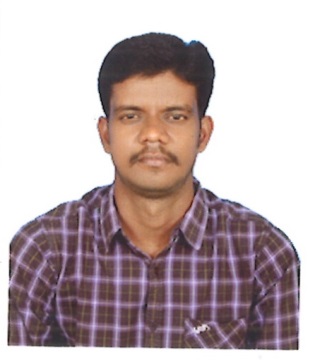                                                                                                                                                                                                                   RAMESH                                                                                                                                                                                RAMESH.372301@2freemail.com 	OBJECTIVE 	Aim to be associated with a progressive organization that gives me scope to utilize my knowledge, skill and experience in accordance with latest trends & be a part of a team that works dynamically towards growth of the organization & gain satisfaction thereof.EDUCATIONAL QUALIFICATIONS	ME (Communication Systems) from Thiagarajar College of Engineering during 2009-2011 with 7.74 CGPA.BE (Electronics & Communication Engineering) from DHANALAKSHMI SRINIVASAN ENGINEERING COLLEGE AFFLIATED to ANNA UNIVERSITY during 2003-2007 with 66%.    PROFESSIONAL TRAINING COURSE	Diploma in MEP from TWG group during 07-Aug-2013 to 02-Oct-2013.QA/QC in CIVIL from TWG group during 08-Feb-2017 to 14-Mar-2017.HCL Certified Network Engineer.PROFESSIONAL  EXPERIENCE	February 2016 - Till now worked as an QA/QC Engineer-MEP in Alnasr Contracting CO LLC, Abu Dhabi, UAE.December 2013-October 2015 worked as an MEP Engineer in TWG Group of Companies, Chennai.December 2011-May 2013 worked as an Electrical QA/QC Engineer in SPRRG Constructions Pvt Ltd, ChennaiWORKING HISTORYQA QC Engineer-MEP in Al Nasr Contracting, Abu Dhabi- UAE| April 2017 to Till NowClint: Six Flags| Description: Park Wide Infrastructure for Six Flags It’s a infrastructure project deals with Irrigation, Firefighting , Potable water, Sewerage, Storm Water and drainage , ducts (Electrical , spare duct, street light duct , Irrigation spare duct )Following the Project Quality Plan and originate reports for all the quality related activities.Follow ups with the project team for preparing and getting approval for Method statements and material submittals. Ensure all activities are in accordance with the relevant Contract specification and the approved Procedure/Method statements.       Verifying the order and delivery for project materials as per the approved material submittal.Coordinate the various test carried out for the project.Overall monitoring for quality works and suggest the proper quality work.Making Inspection Request for site works progress & QA/QC Document RFI, NCR etcQA/QC coordinator for subcontractor works.The inspection of material against the material submittal approval and contract specifications.Preparation/Review of IR, RFI, MIR. Assist the site engineers in preparing the work Inspection requests(WIR) on completion of each activities.Review of inspection Test plan, Method statement, Inspection of materials, Daily report, shop drawing log.Checking the installation of valves, Chambers, Manholes etc.Material Submittal for client approval (Civil & MEP).Co-ordinate with the document controls of technical submittals, drawings etc. with Project team and to ensure the QA/QC validation have been done, to ensure the issue, amendment and recall of controlled documents.Co-ordination with Consultant, office and site for all inspections.Maintain required quality records and develops quality statistics.Ensure QA/QC monitoring, surveillance, inspection and audit plans, procedures and checklists for inspecting and reporting of the work to ensure contractors’ and suppliers’ quality programs are fully implemented and effective.Assign responsibilities to the inspectors at site based on activity and regular checkups.Assessing the product specifications from the client to ensure all requirements are met to the full satisfaction of the client and maintain the work quality.Managed QA/QC and inspection procedures. Issued and cleared NCRs, RFIs, MIRs and other records. Submitted samples and technical submittal of materials and devices. Analyzed problems and recommended solutions as per site conditions. Performed all office works related to site works including payment. Coordinated with consultant, Sub contractors & Main contractor for all aspects. Ensured compliance with safety requirements and ISO standards.Assured work done as per shop drawings, as per project specs. Responsible for all inspections related to site. Attended meetings on site. Reviewing and submission of MOS, O&M manual. Site inspections done for Civil, electrical & mechanical systems.QA QC Engineer-MEP in Al Nasr Contracting, UAE| Feb 2016 to Mar 2017Clint: DPR| Description: Construction of Bridges and pools Responsibilities:Review and coordinate design documents to ensure compliance with project requirements. Review the MEP subcontractor Quality Plan including, but not limited to, organizational chart, work program schedule, material acquisition plan, shop drawings plan, subcontracting plan, method statements, inspection and testing plan, safety plan, forms and checklists.Attend the technical meetings between the MEP subcontractor & systems’ suppliers.Material submittals, shop drawings and method statements approvals.Coordinate with the client representatives and local authorities. Following the Project Quality Plan and originate reports for all the quality related activities.Follow ups with the project team for preparing and getting approval for Method statements and material submittals. Ensure all activities are in accordance with the relevant Contract specification and the approved Procedure/Method statements.       Verifying the order and delivery for project materials as per the approved material submittal.The inspection of material against the material submittal approval and contract specificationsAssist the site engineers in preparing the work Inspection requests(WIR) on completion of each activitiesCo-ordinate with the document controls of technical submittals, drawings etc. with Project team and to ensure the QA/QC validation have been done, to ensure the issue, amendment and recall of controlled documents.Co-ordination with Consultant, office and site for all inspections.Maintain required quality records and develops quality statistics.Tackle all correspondences related to the MEP discipline.Tackle the site instructions issued by the client and related variations. Coordination between MEP works and all other disciplines. Coordination with the QA/QC team for work & material inspection. Follow up testing, commissioning, startup and handing over to the client.Installation and testing of MCC, feeder pillars, small power DB’s & Lighting.Installation of fire and emergency systems.Installation of BMS systems and access control system.Installation of pocket substation and DB’s. Installation of LV Cables, Street Light poles.Installation of HVAC System.Installation of CCTV system.Installation of firefighting system.MEP Engineer in TWG Group of Construction in India | Dec 2013 to Oct 2015.Responsibilities:Plan, check and prepare the Electrical services drawing. Lead and manage a team of several trade sub-contractors and suppliers. Identify variation works and regulates accurate cost implication. To ensure sub-contractors / direct workers are execute their works accurately in accordance to shop drawing and technical specification. Overcome the communication gap between sub-contractors /Main contractor and relevant consultants. To schedule, supervise and control sub-contractors to carry out accurately and timely in accordance with schedule. To study architectural, structural and M&E drawings to find out the critical path and discrepancy, submit the most suitable proposal in advance to avoid any delay in future. Preparation and liaising with relevant Govt. authorities for inspection and handing over. Supervise the electrical installations and monitor the electrical subcontractors. Prepare site record drawings to reflect any changes carried out on site due to customers’ requirements.Prepare preliminary and final progress schedules for the planning department.Coordinate with the QA/QC team for work inspection, testing, commissioning and startup.Electrical QA/QC Engineer in SPRRG Constructions Pvt Ltd in India | Dec 2011 to May 2013.Responsibilities:Responsible for all electrical inspections related to installations, Testing, Commissioning etc.To conduct inspection of all activities for electrical installations.To conduct inspections for all electrical material deliveries.Prepare daily QA/QC report regarding inspections, material and Non conformances.Ensure that all equipment’s used are calibrated and with valid certificates.Assists project management by proactively managing the project budget by controlling expenses.Supervised installations of Electrical & Low current systems including design drawings, load calculations. In-charge for managing, time planning, scheduling, maintaining quality & quantity of works on site.STRENGTHS	Ability to grasp technical aspects and willingness to learn.Excellent role as a team member.Good interpersonal and communication skills.Confidence to face new challenges.Positive attitude and hard working.Ability to research and review new teaching material and technologies with focus on quantitative and qualitative elements. Possess excellent written and verbal communication skills Excellent interpersonal and technical skills Possess good monitoring and management skills AREA OF EXPERTISE	Quality ManagementISO 9001:2015ISO 9001:2008MEP Site inspectionConstruction ManagementAutoCAD& MS OfficePERSONAL INFORMATION		 Date of Birth			   : 15.06.1986Gender  			   : MaleNationality                                 : IndianMarital status                             : SingleLanguages Known		   : English and Tamil DECLARATION               The above information is true to my knowledge. If you give an opportunity, I will strive hard to give the best of my knowledge.                                                                                                              